 13/05/2019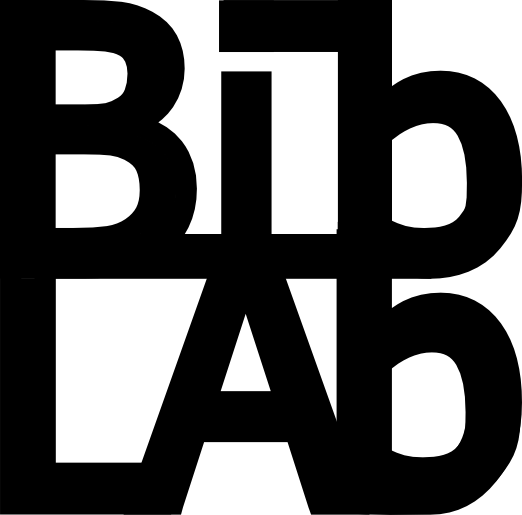 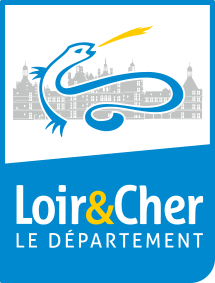 Objectifs : Découverte et prise en main d’un drone en intérieur et en extérieurListe du matériel :Drone DJI Mavic mini  avec commandeTablette pour visionner le volListe des logiciels :Télécharger l’application DJI fly gratuiteUtilisation :Penser à charger les batteries du drone et de la tablette avant utilisation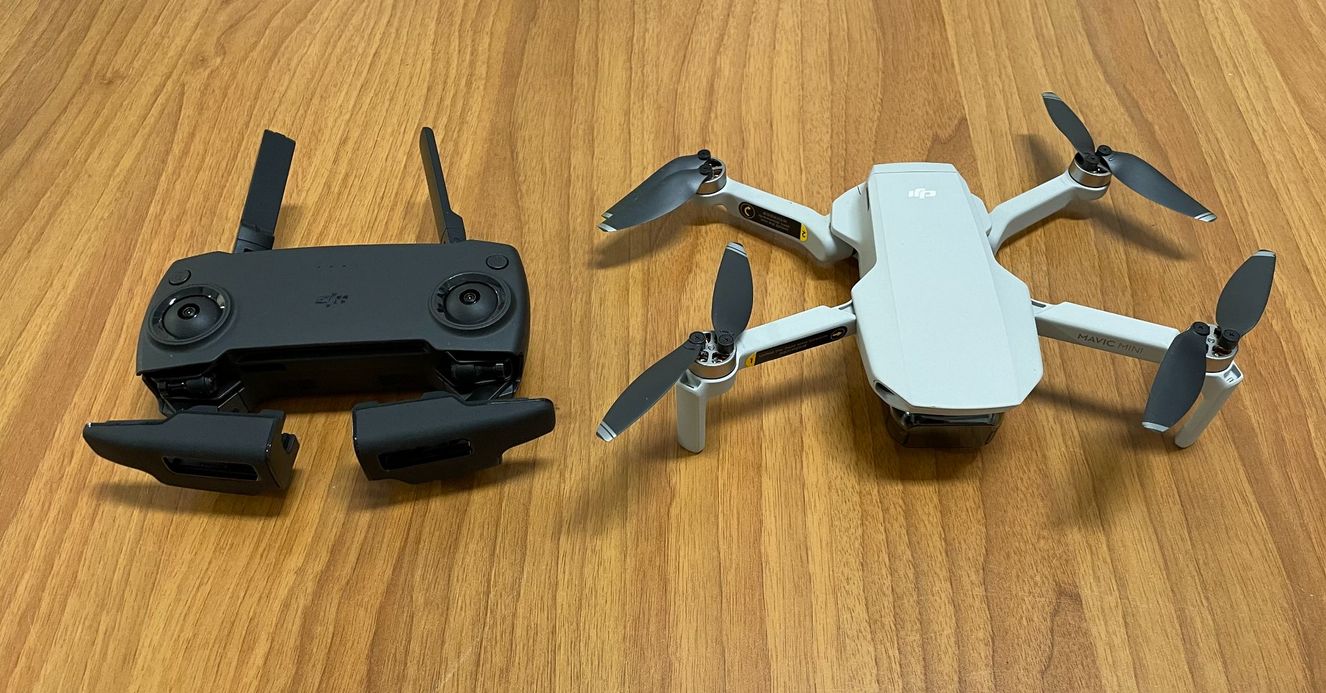 Démarrer le drone, 1 appui court et 1 appui long sur le bouton en dessousDémarrer la commande, 1 appui court et 1 appui long sur le bouton en haut à gaucheDémarrer la tablette : bouton situé en haut sur le côté droitLancer l’application DJI flySélectionner le droneLa caméra du drone est active ce qui veut dire qu’il est connectéPour faire décoller le drone appuyer sur le bouton au milieu à gauche (entouré en rouge sur l’image ci-dessous) une fenêtre “Décollage” va s’afficher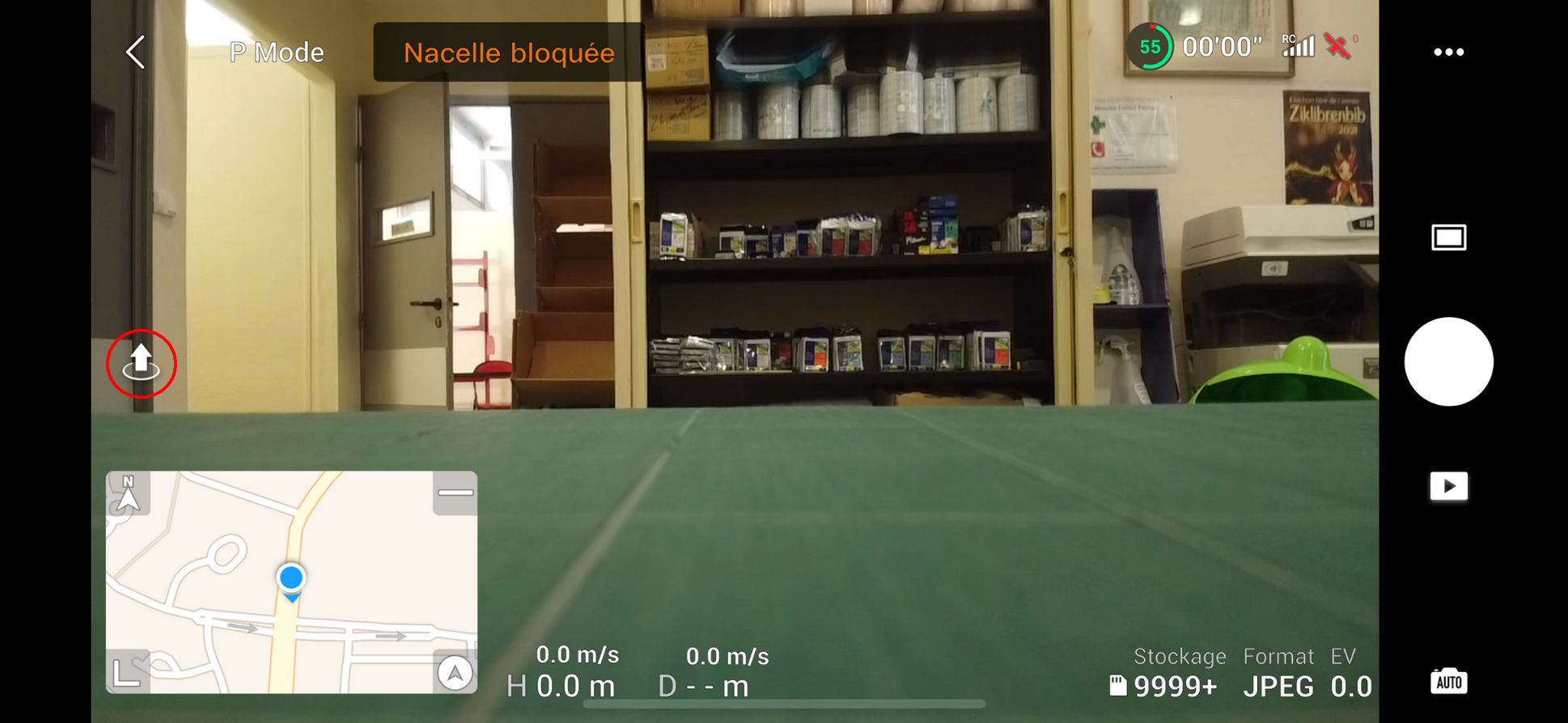 Rester appuyé sur le bouton “Décollage” jusqu'à ce qu’il devienne vert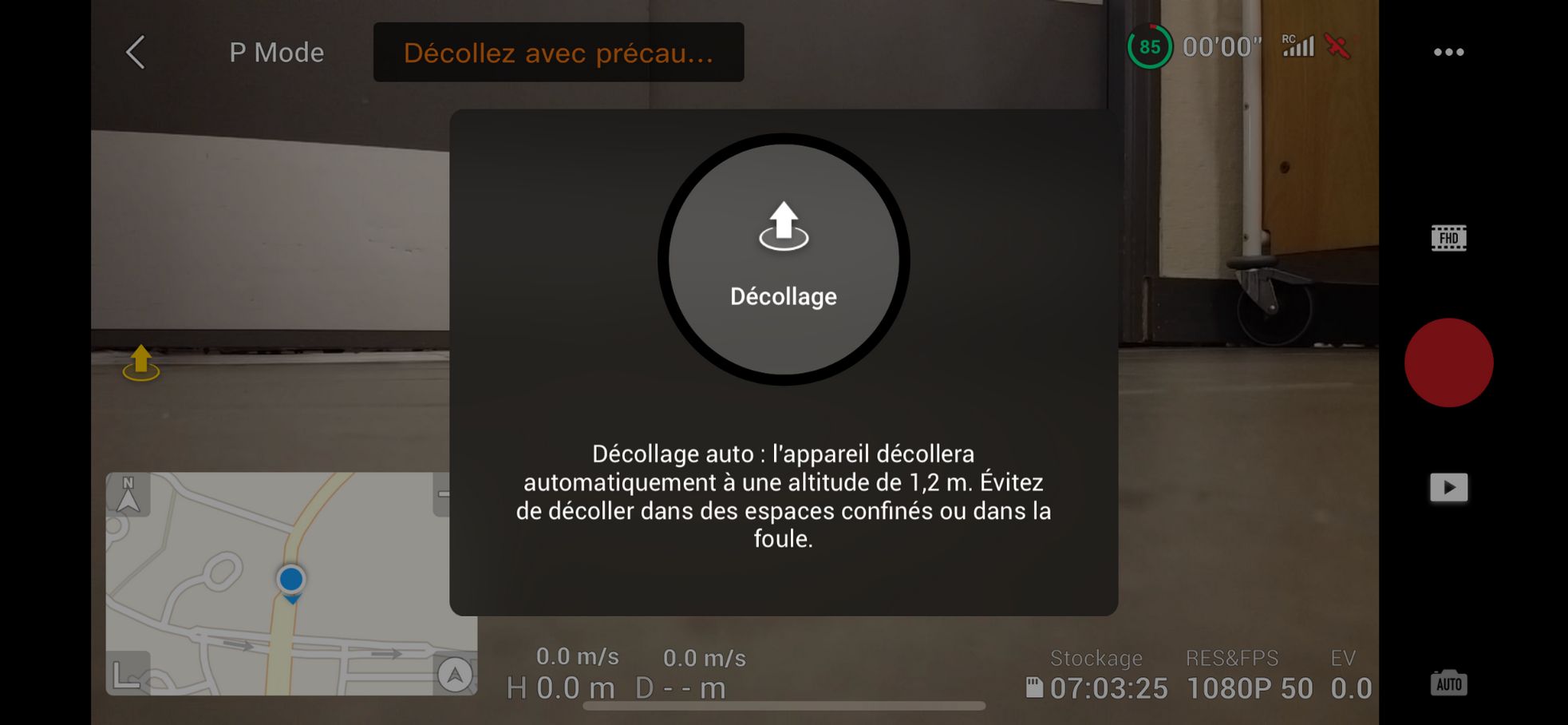 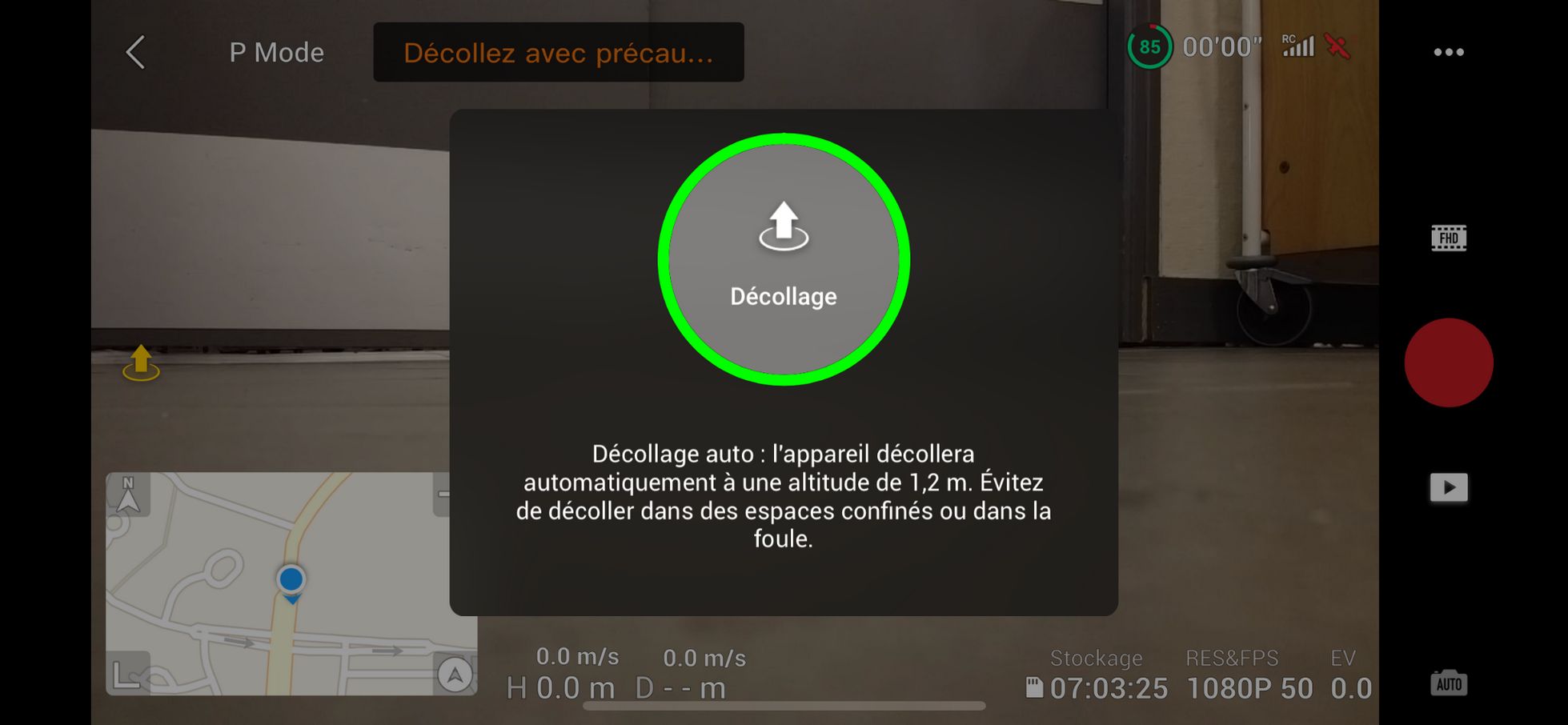 Une fois le drone en vol servez-vous des joysticks de la commande pour le contrôler et surveiller l’indicateur de batterie de la manette (entouré en jaune ci-dessous)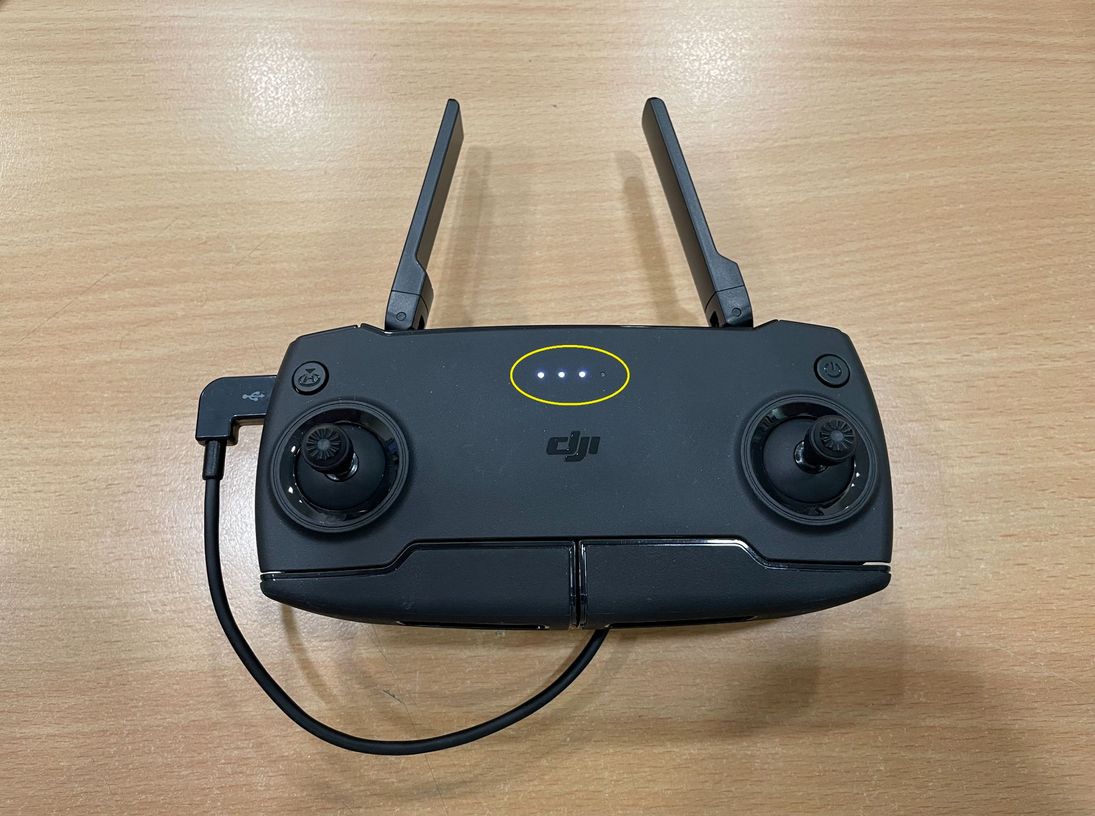 Faites de même avec l’indicateur de batterie du drone (entouré en jaune ci-dessous) pour suivre sa charge en vol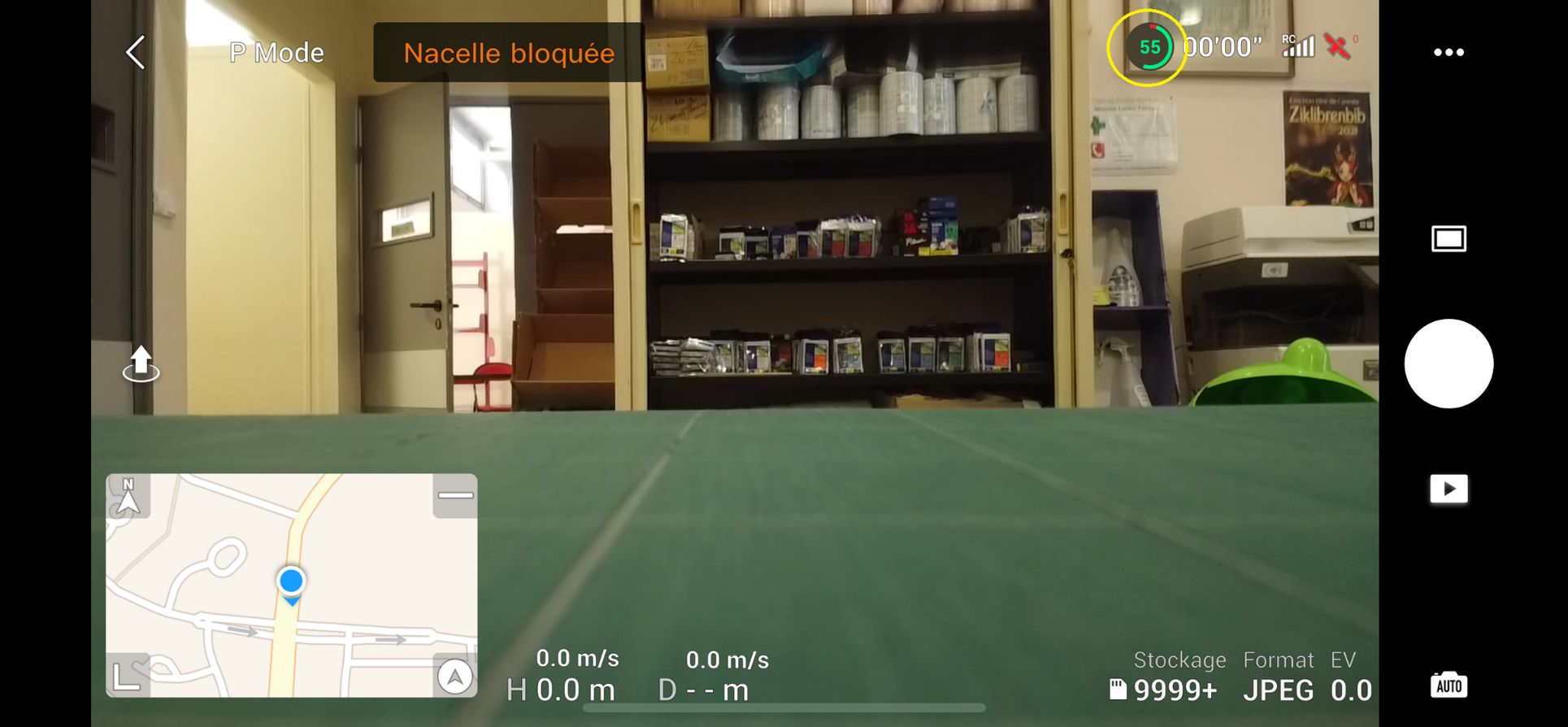 Une fois l’utilisation terminée, appuyer sur le bouton au milieu à gauche (entouré en orange sur l’image ci-dessous) une fenêtre “Atterrir”va s’afficher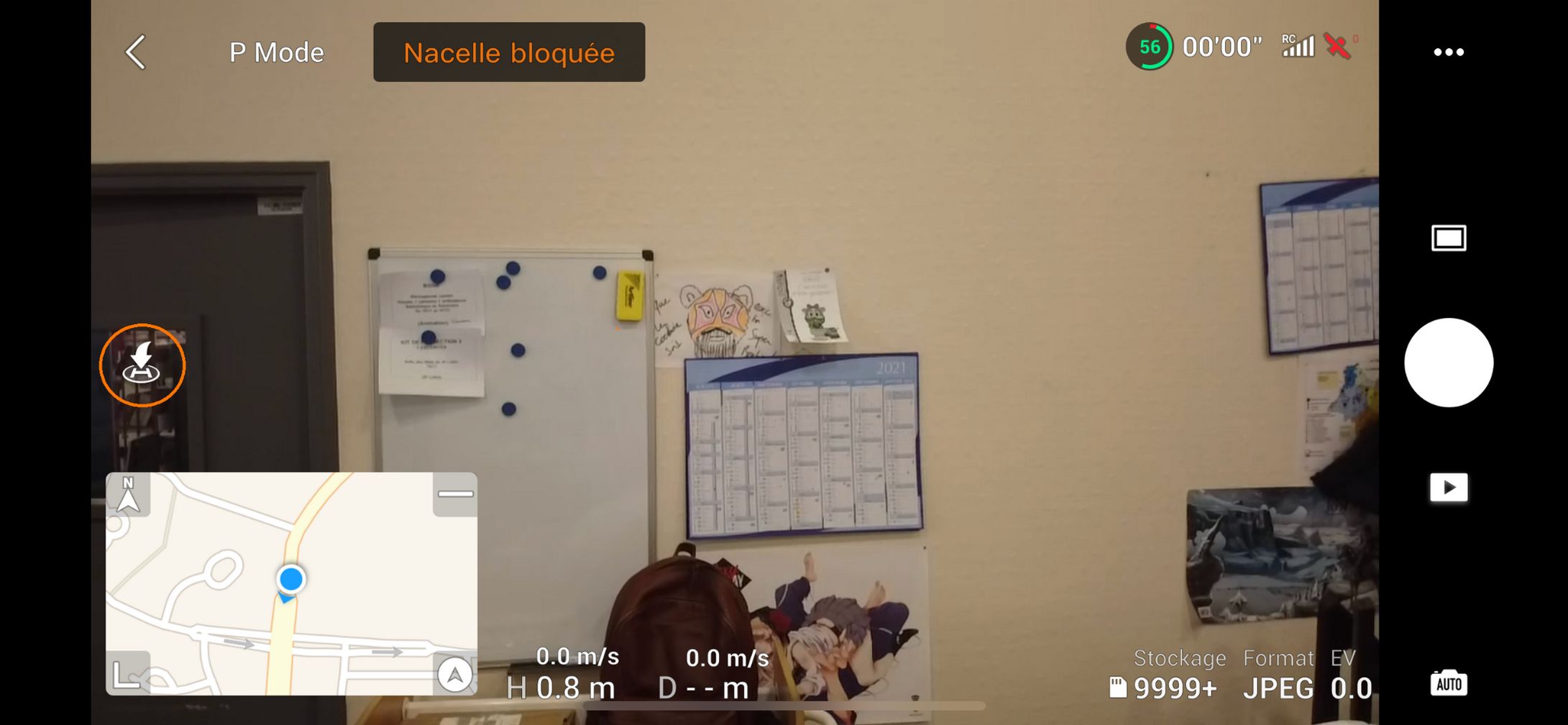 Rester appuyé sur le bouton “Atterrir” jusqu'à ce qu’il devienne vert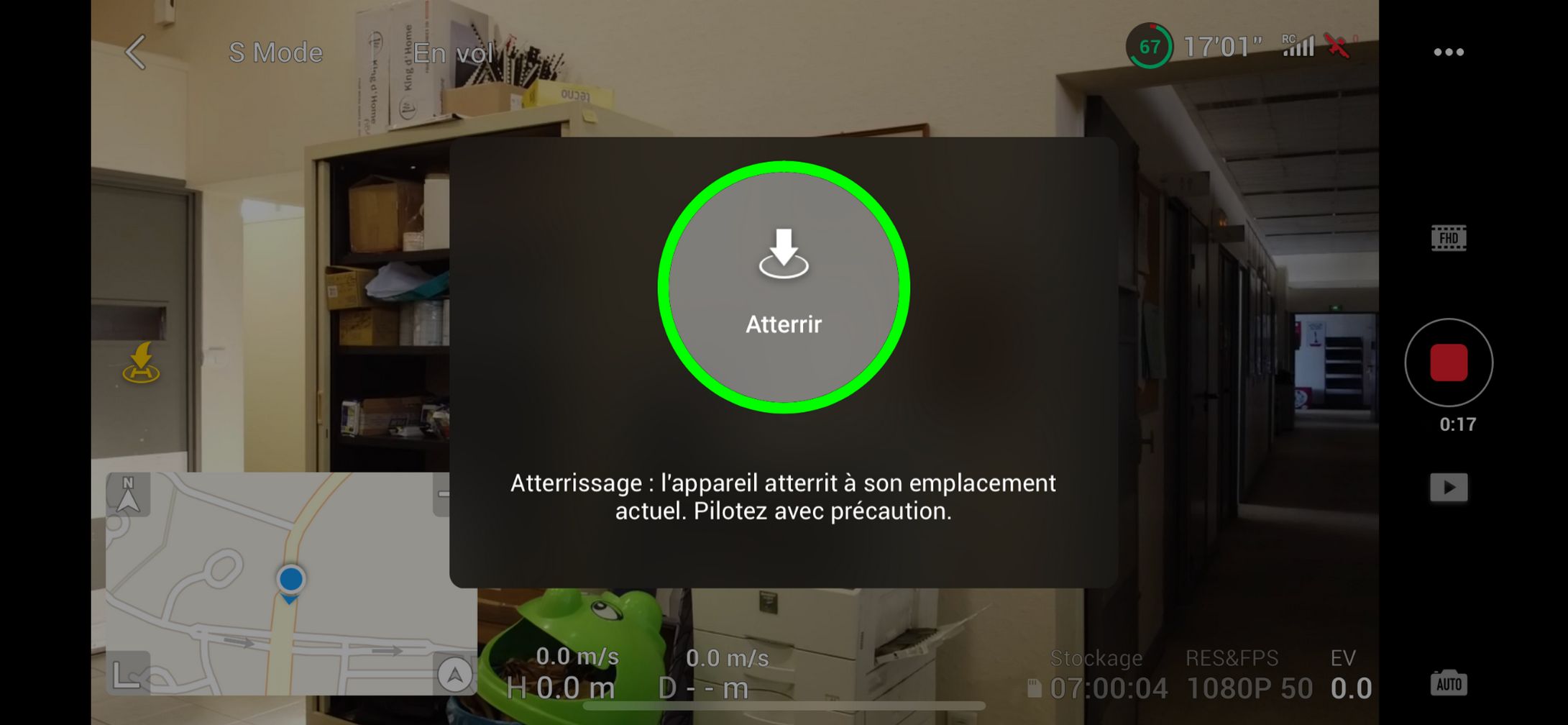 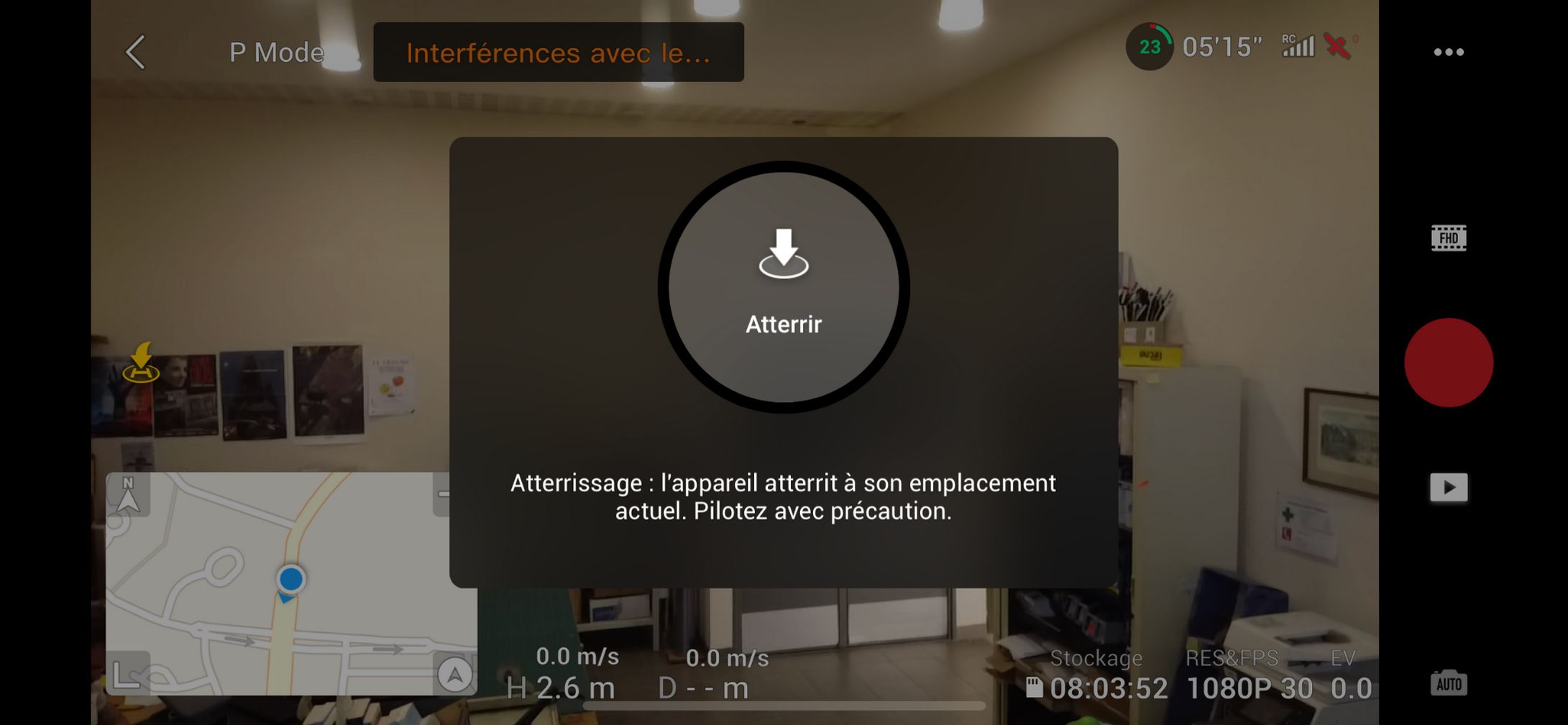 N’oubliez pas d’éteindre le matériel après utilisation de la même manière que pour l’allumerDrone DJI Mavic miniLieu : intérieur et en extérieurDurée :  30 mn par volPublic : à partir de 10 ansPublic maximum conseillé : Animateur : obligatoire